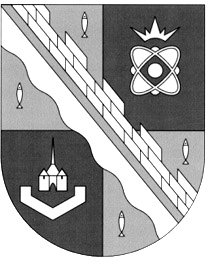 администрация МУНИЦИПАЛЬНОГО ОБРАЗОВАНИЯ                                        СОСНОВОБОРСКИЙ ГОРОДСКОЙ ОКРУГ  ЛЕНИНГРАДСКОЙ ОБЛАСТИпостановлениеот 07/06/2018 № 1314О внесении изменений в постановление администрации Сосновоборского городского округа от 09.04.2018 № 830 «Об определении объектов, на которых осужденные отбывают наказания в виде обязательных и исправительных работ на территории муниципального образования Сосновоборский  городской округ Ленинградской области» В целях обеспечения исполнения постановления администрации Сосновоборского городского округа от 09.04.2018 № 830 «Об определении объектов, на которых осужденные отбывают наказания в виде обязательных и исправительных работ на территории муниципального образования Сосновоборский  городской округ Ленинградской области»,  администрация Сосновоборского городского округа                         п о с т а н о в л я е т:Внести изменения в приложение № 1 указанного постановления.Изложить приложение № 1 в новой редакции:ОБЪЕКТЫ, НА КОТОРЫХ ОСУЖДЕННЫЕ, НЕ ИМЕЮЩИЕ ОСНОВНОГО МЕСТА РАБОТЫ, ОТБЫВАЮТ НАКАЗАНИЕ В ВИДЕ ИСПРАВИТЕЛЬНЫХ РАБОТ, СОГЛАСНО ПРИГОВОРАМ СУДА     	2. Пресс-центру администрации (Никитина В.) разместить настоящее постановление на официальном сайте Сосновоборского городского округа.     	3. Общему отделу администрации (Баскакова К.Л.) обнародовать настоящее постановление в городской газете «Маяк».	4. Настоящее постановление вступает в силу со дня официального обнародования.      5. Контроль за исполнением настоящего постановления  возложить на заместителя главы администрации В.С.Воробьева.Первый заместитель главы администрации Сосновоборского городского округа                                                              В.Е.Подрезов(ЖКХ) Исп. Устинова З.А.6-28-23; ПТСОГЛАСОВАНО: Заместитель главы администрации__________________________В.С. Воробьев07.06.2018Председатель Комитета ЖКХ__________________________Д.В. Винник07.06.2018Главный специалист, юрисконсульт __________________________Л.Н. Козлова07.06.2018Начальник общего отдела__________________________К.Л. Баскакова07.06.2018Рассылка: ОО, Прокуратура, К ЖКХ, филиал ФКУ уголовно-исполнительная инспекция, СМБУ «Спецавтотранс»N 
п/пНаименование объектаАдрес1СМУП "Теплоснабжающее предприятие" г.Сосновый Бор, Копорское шоссе, 10,2 СМУП "Водоканал" г.Сосновый Бор, ул.Устьинская, 6,3СМУП "Автотранспортное" г.Сосновый Бор, ул.Молодежная, 2А 4МКУ «Центр административно-хозяйственного обеспечения» («ЦАХО»)г.Сосновый Бор ул.Ленинградская, 465СМБУ "Спецавтотранс"г.Сосновый Бор,  Копорское шоссе, д.25